-Rută turistică locală-1. Denumire rută:  Pe urmele Oraşului Vechi al Brăilei2. Tematica rutei: Cultură, Arheologie, Istorie,3. Descriere obiective turistice:Centrul Istoric al Brăilei se întinde pe o suprafață de peste 160 de hectare și cuprinde adevărate bijuterii arhitectonice de o valoare inestimabilă, construite la sfârșitul secolului al XIX-lea sau începutul secolului al XX-lea si este declarat monument istoric de categoria A.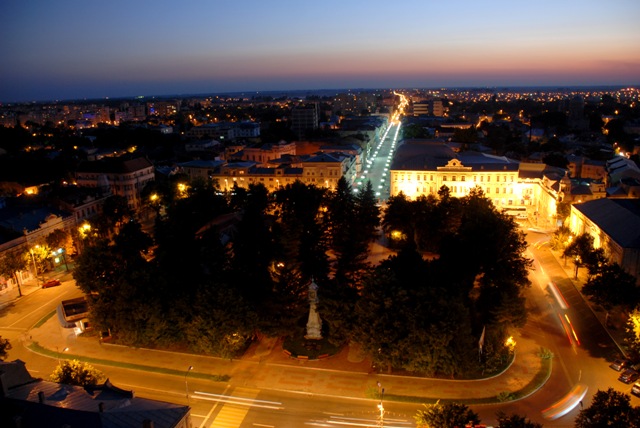 PIATA TRAIAN CU CEASUL SI GRUPUL STATUAR CU STATUIA LUI TRAIAN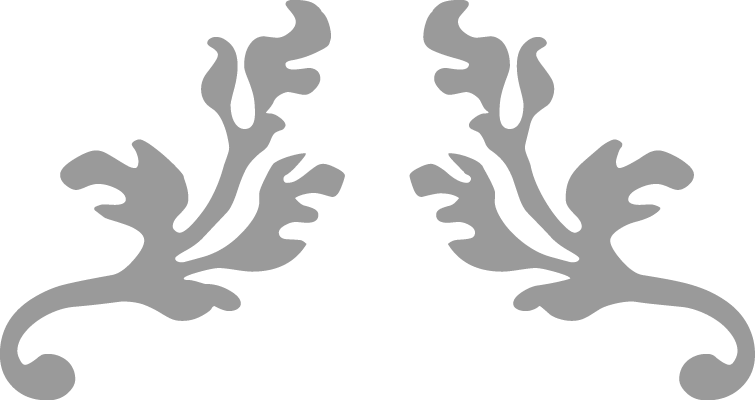 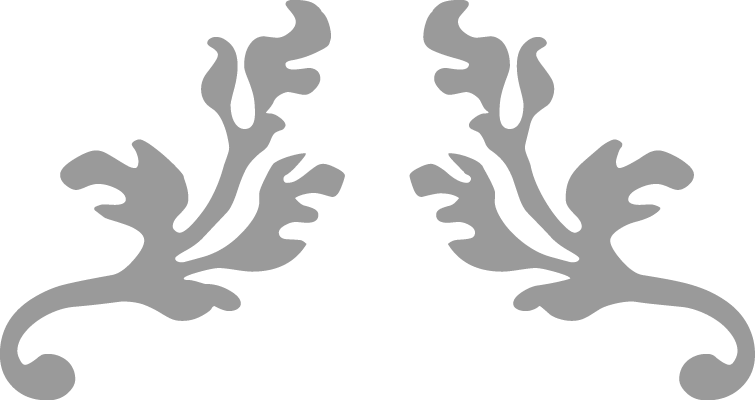 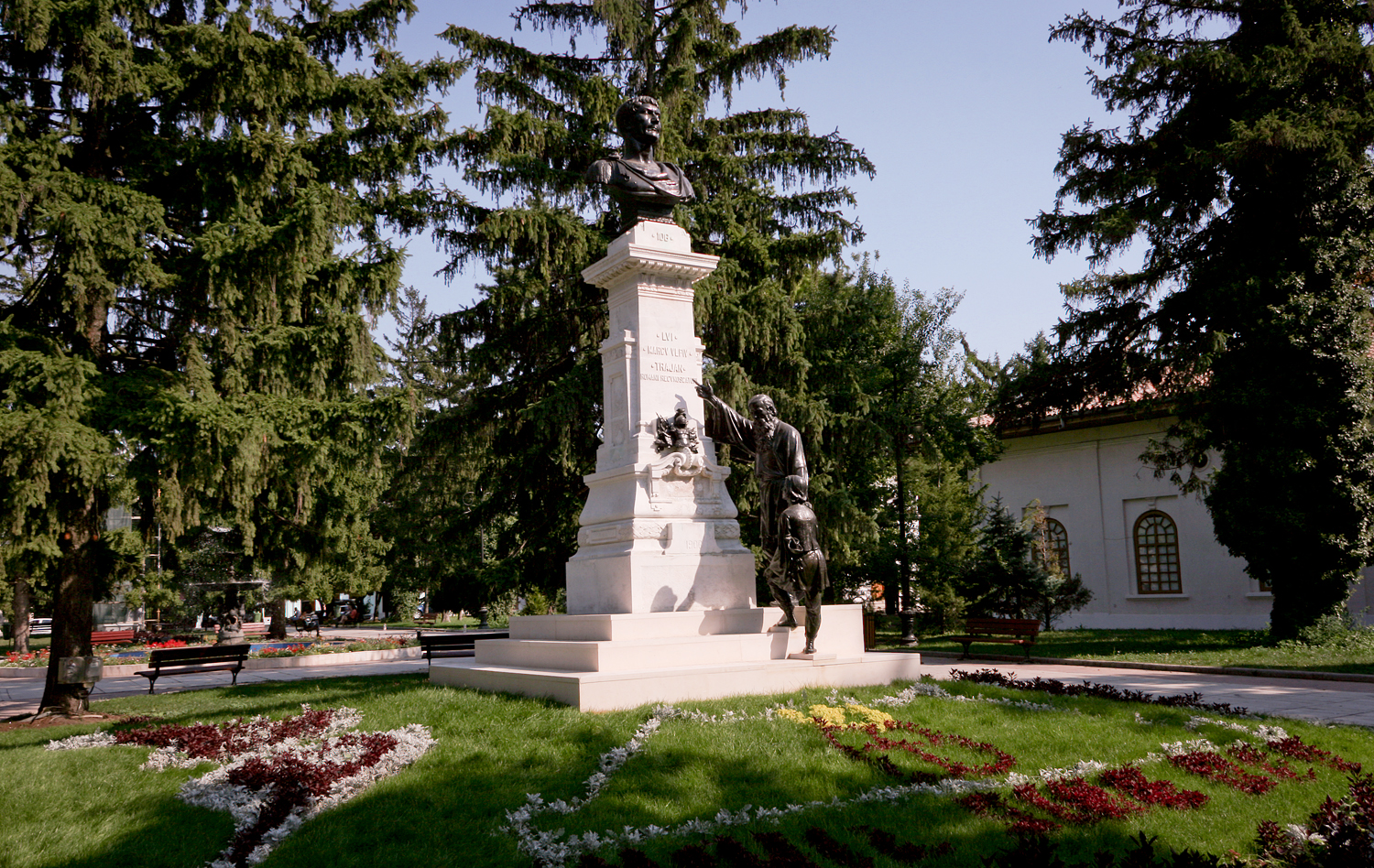 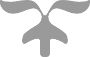 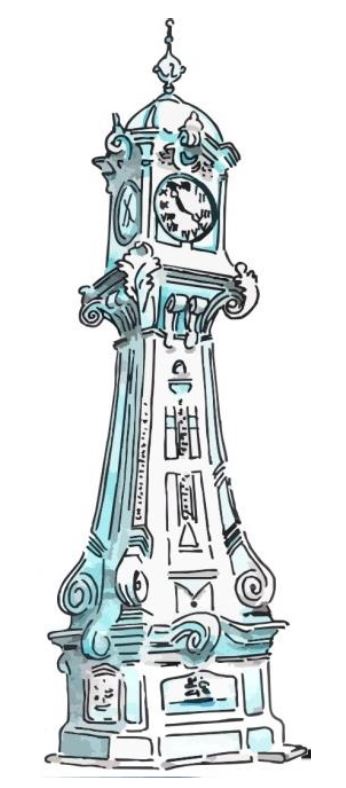 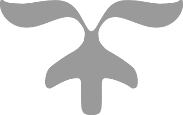 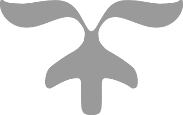 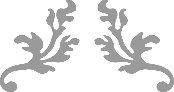 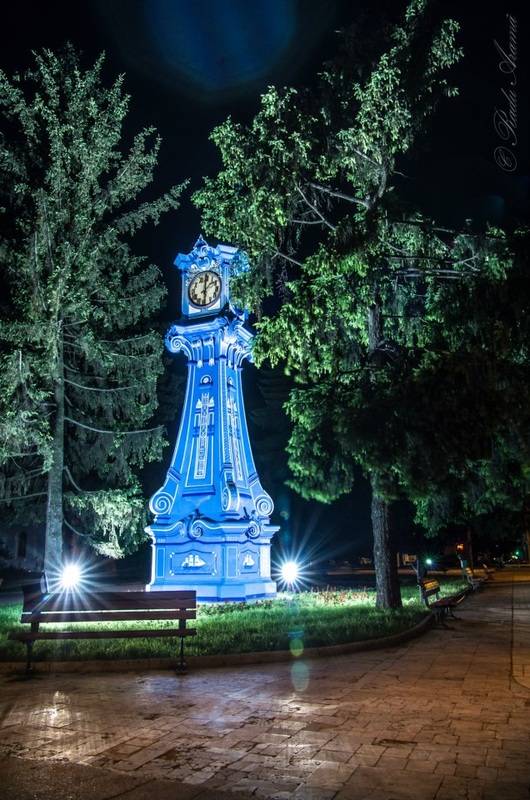 STRADA REGALĂ „MIHAI EMINESCU”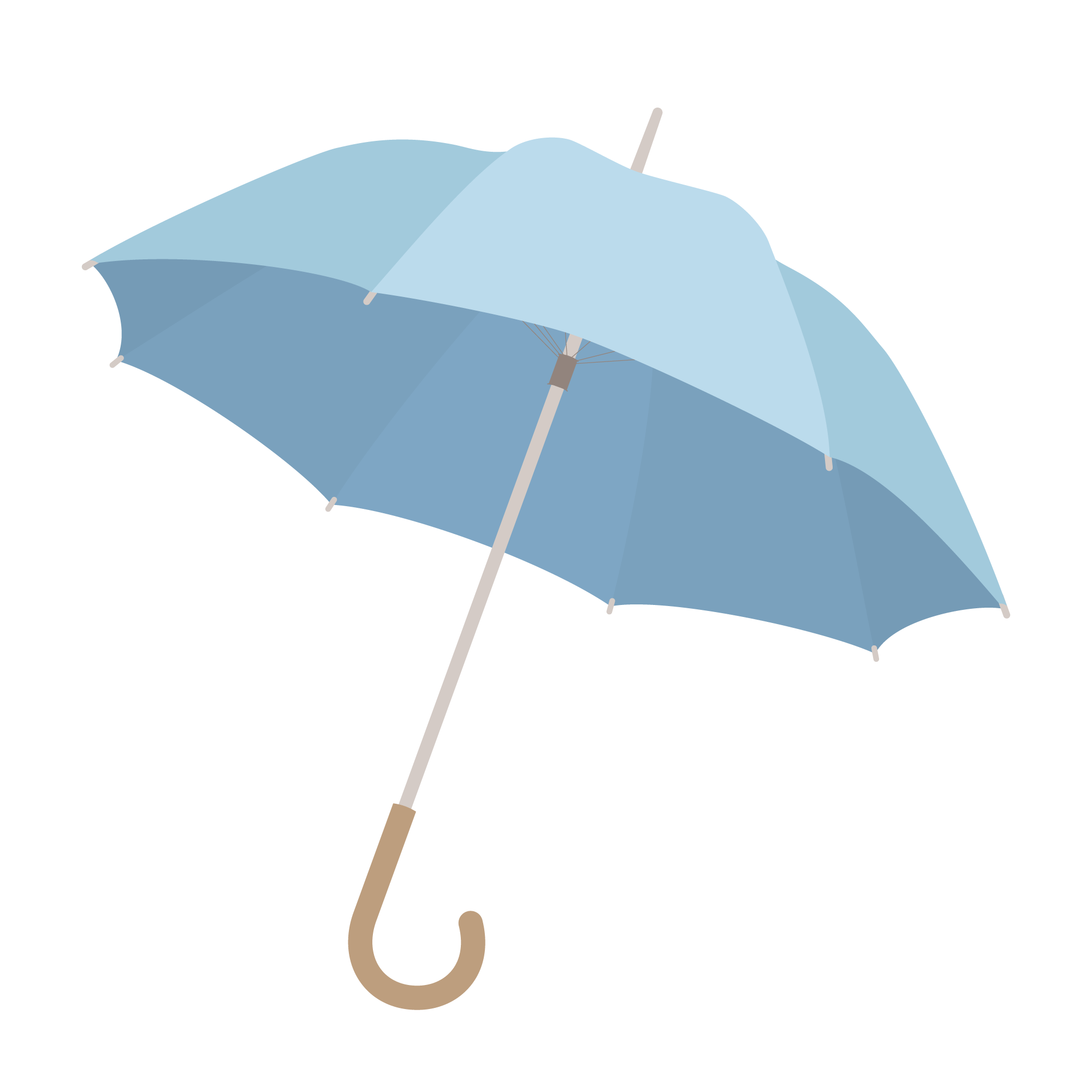 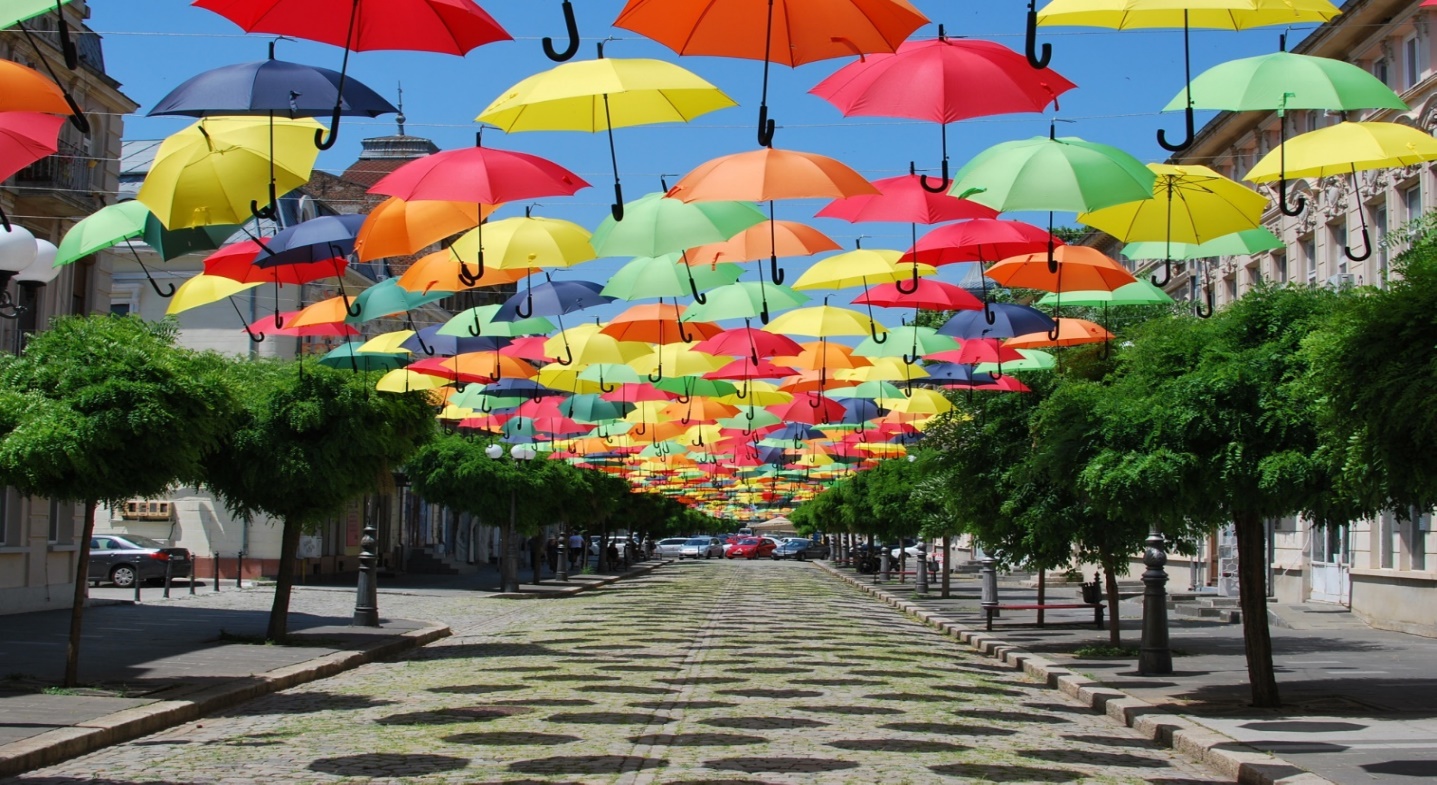 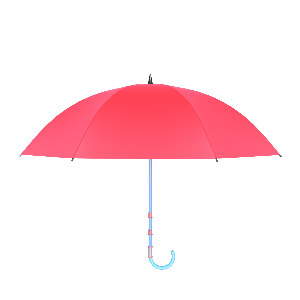 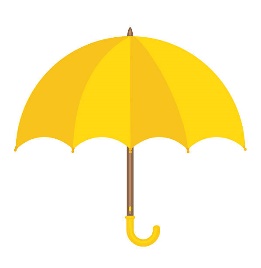 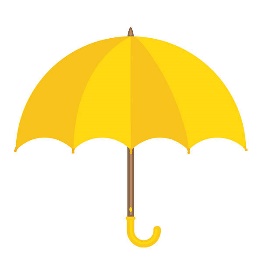 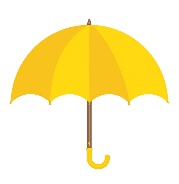 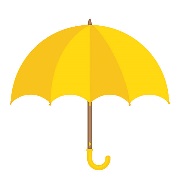 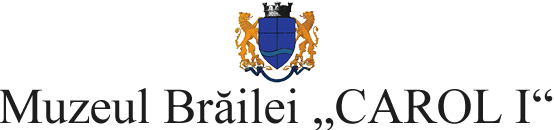 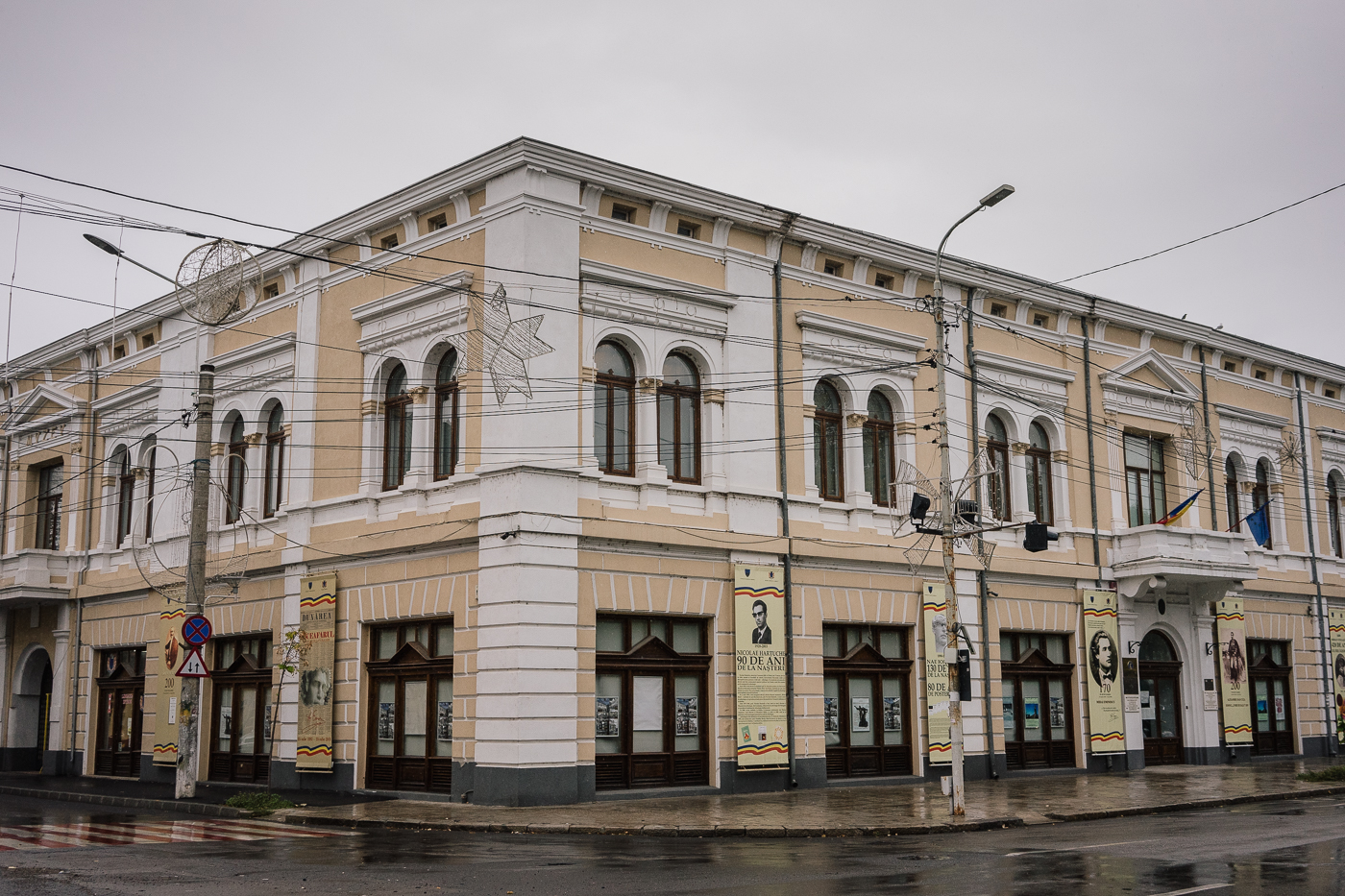 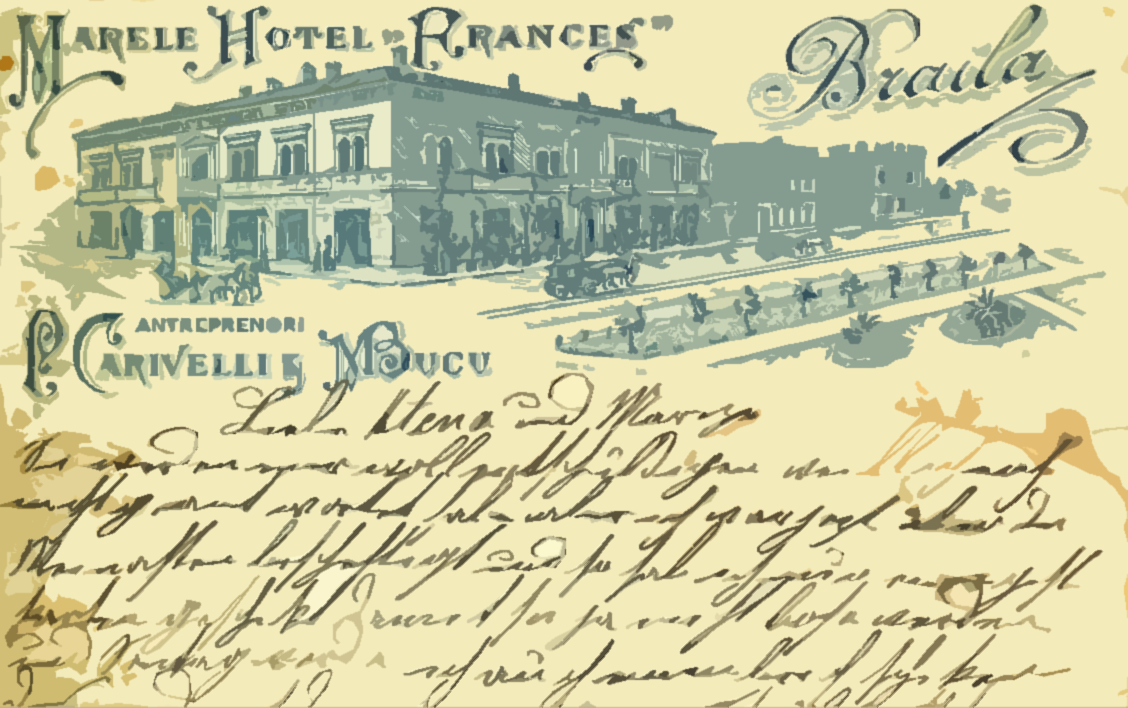 CASA MEMORIALĂ ,,D. P. PERPESSICIUS”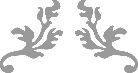 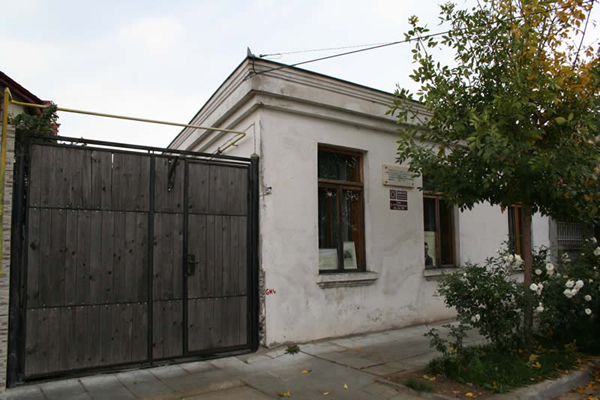 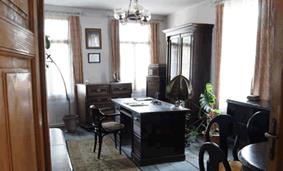 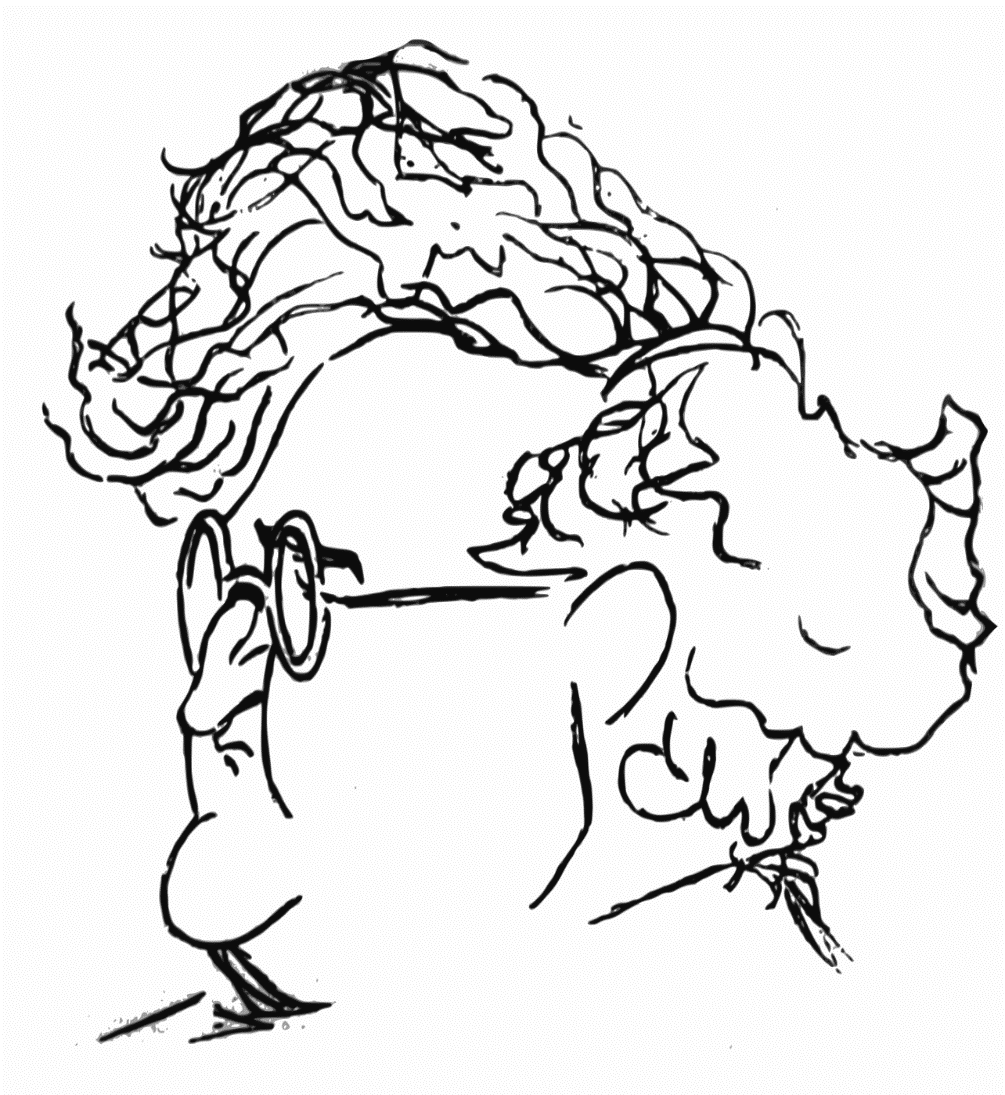 CASA MEMORIALĂ ,,PANAIT ISTRATI”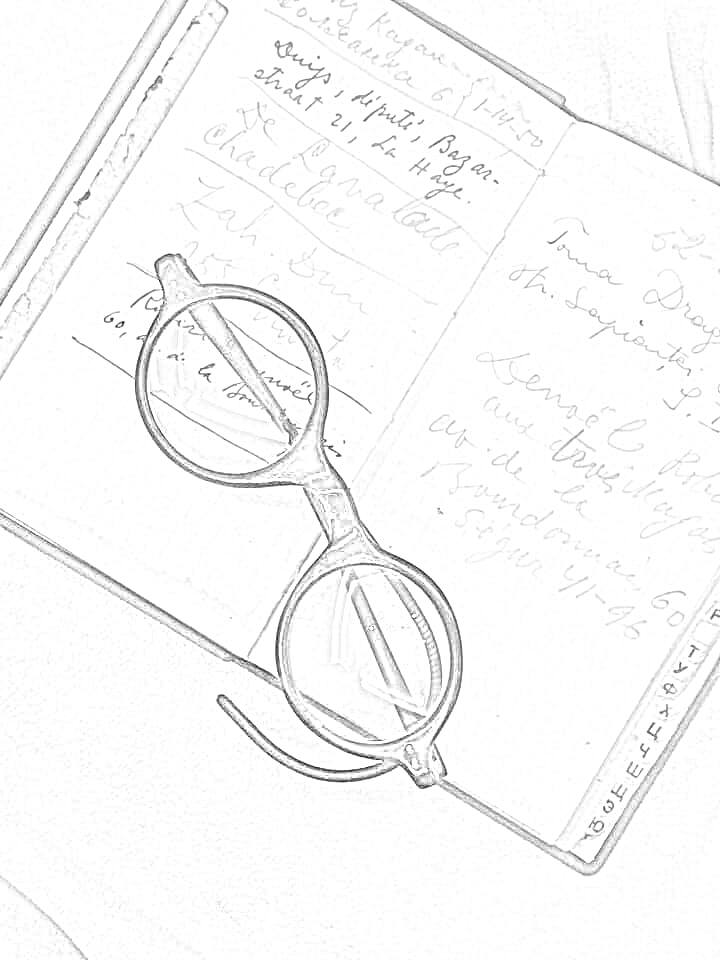 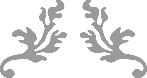 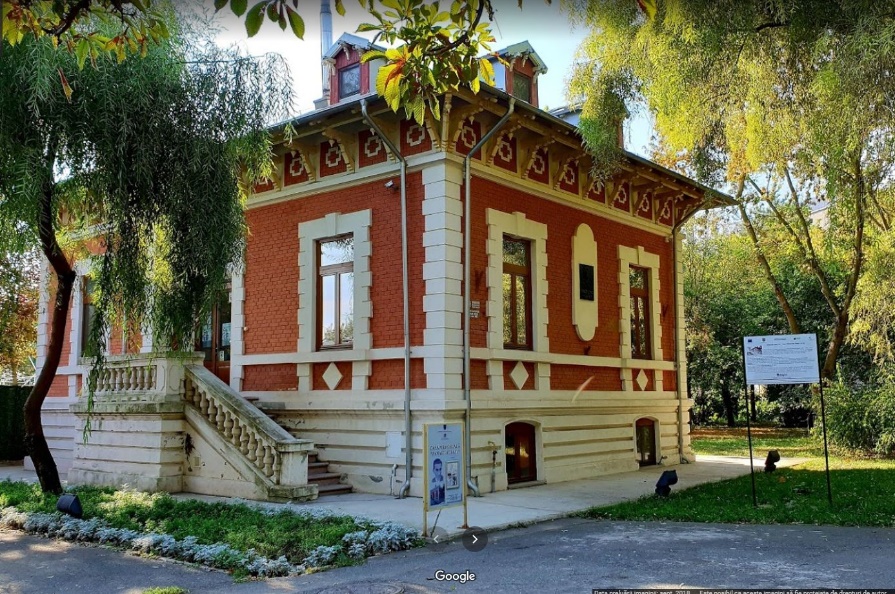 CENTRUL CULTURAL „NICĂPETRE”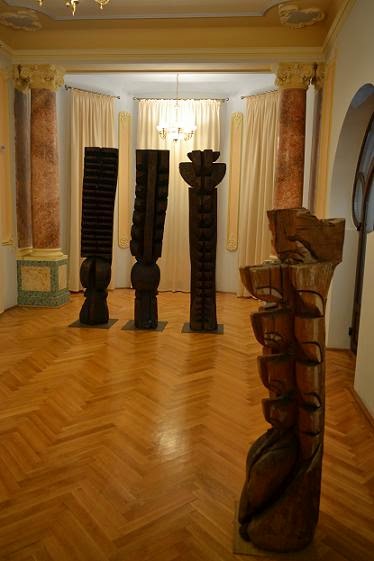 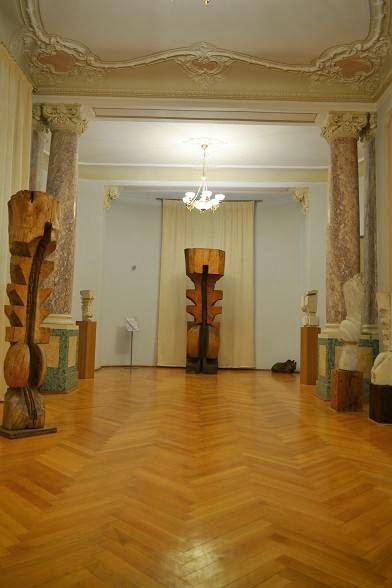 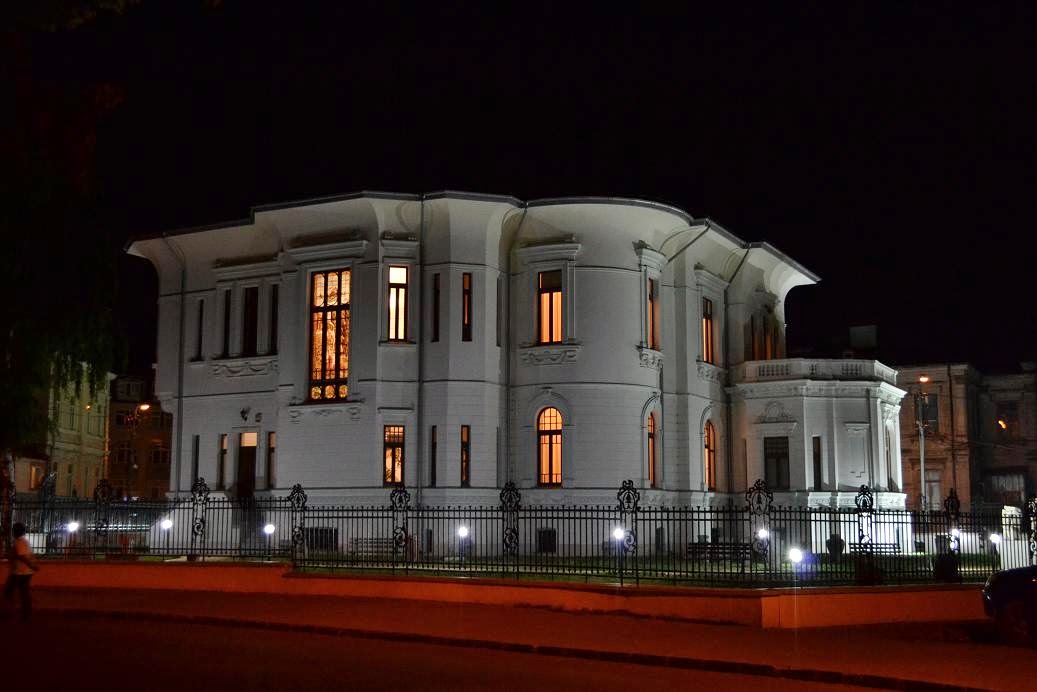 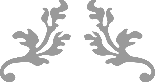 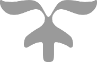 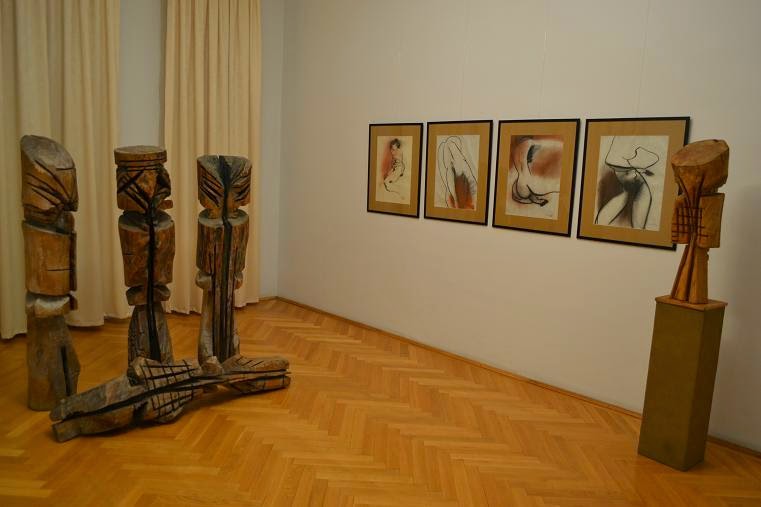 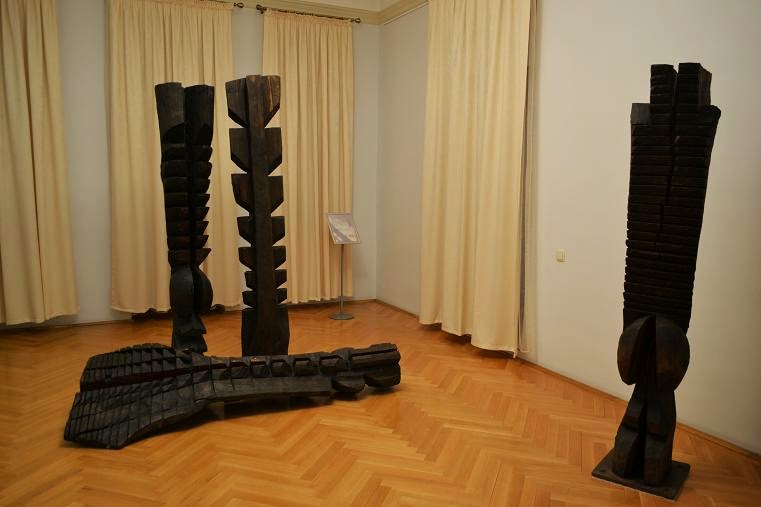 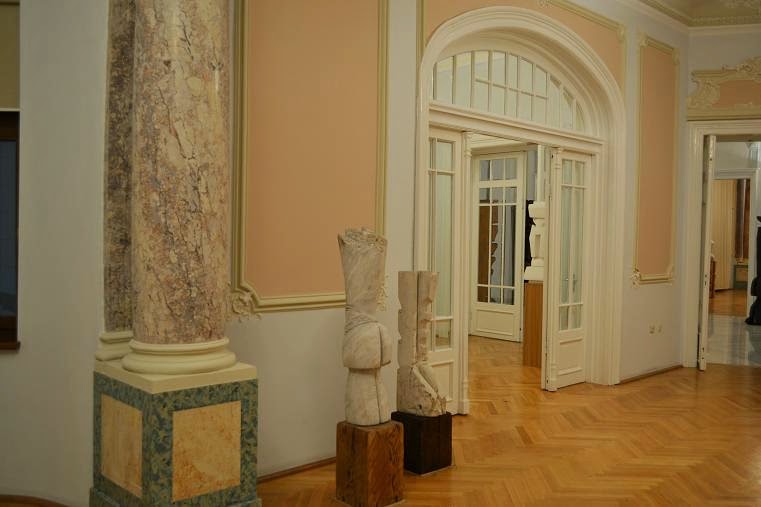 CASA MEMORIALĂ PETRE ŞTEFĂNESCU GOANGĂ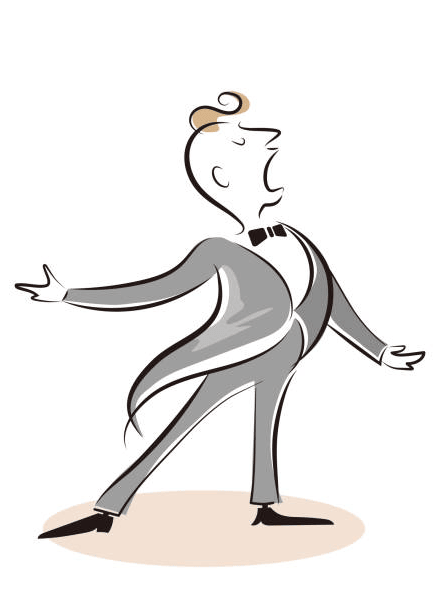 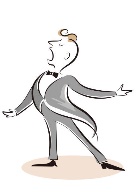 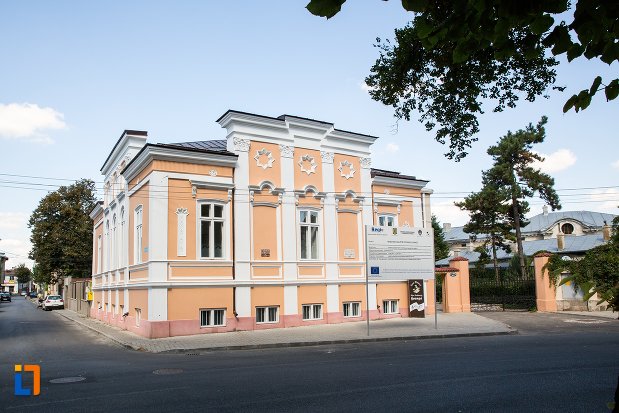 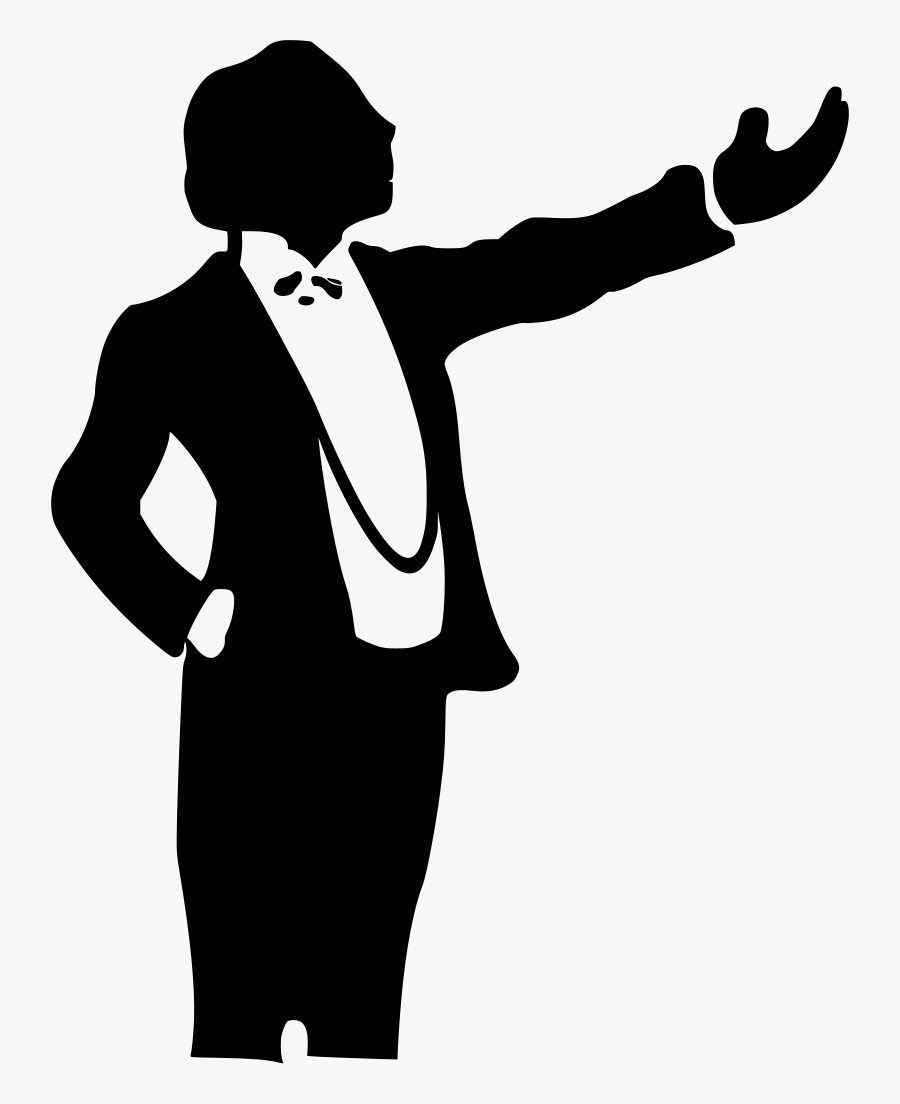 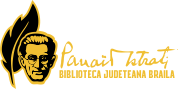 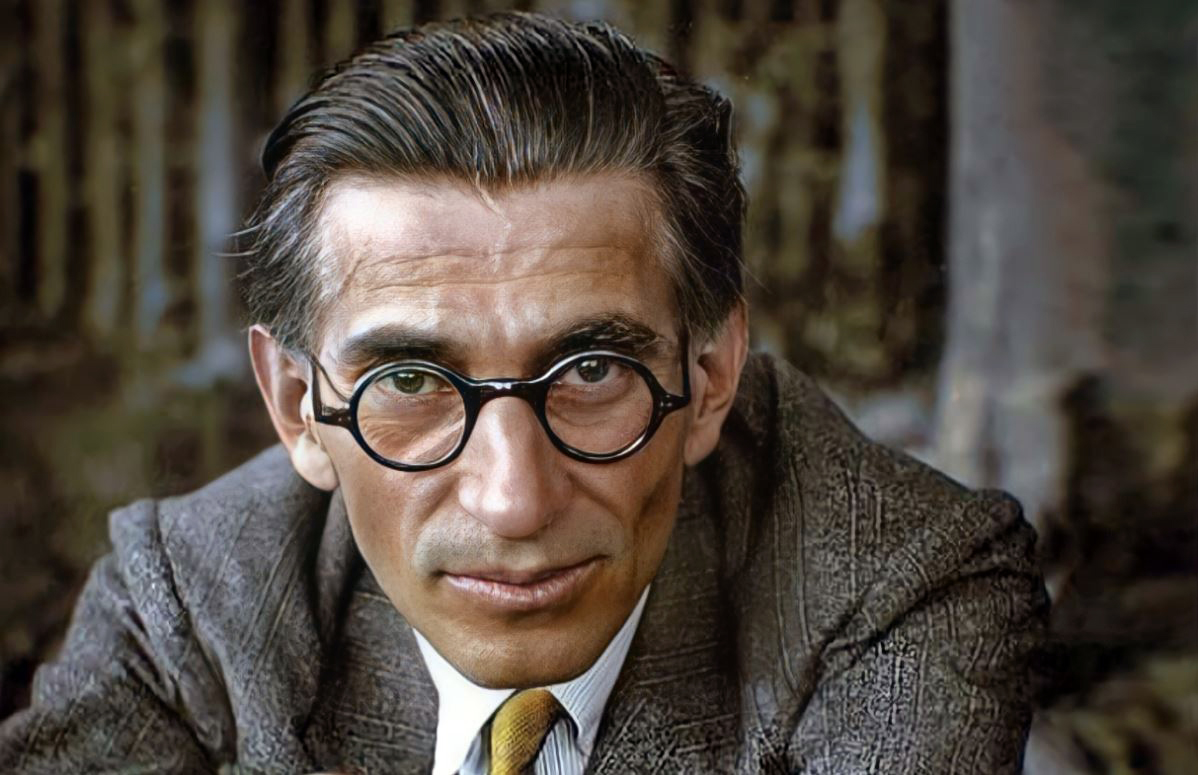 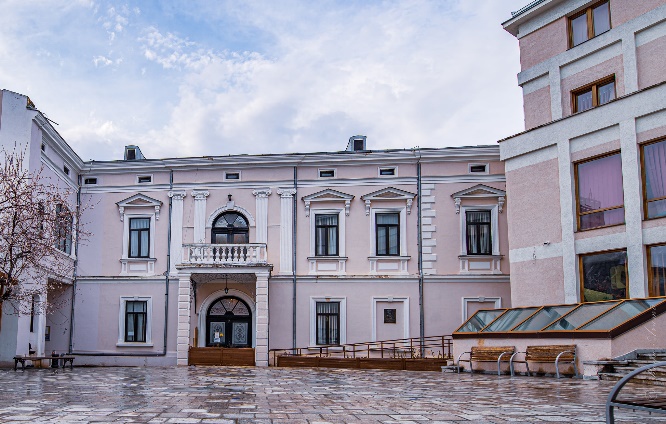 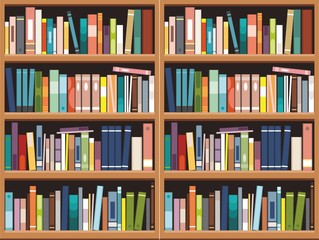 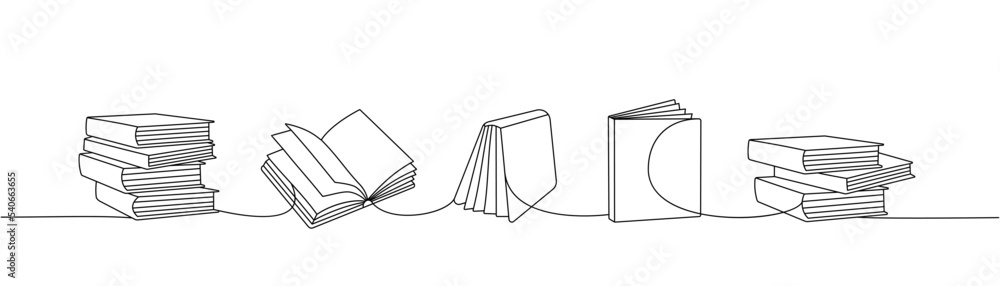 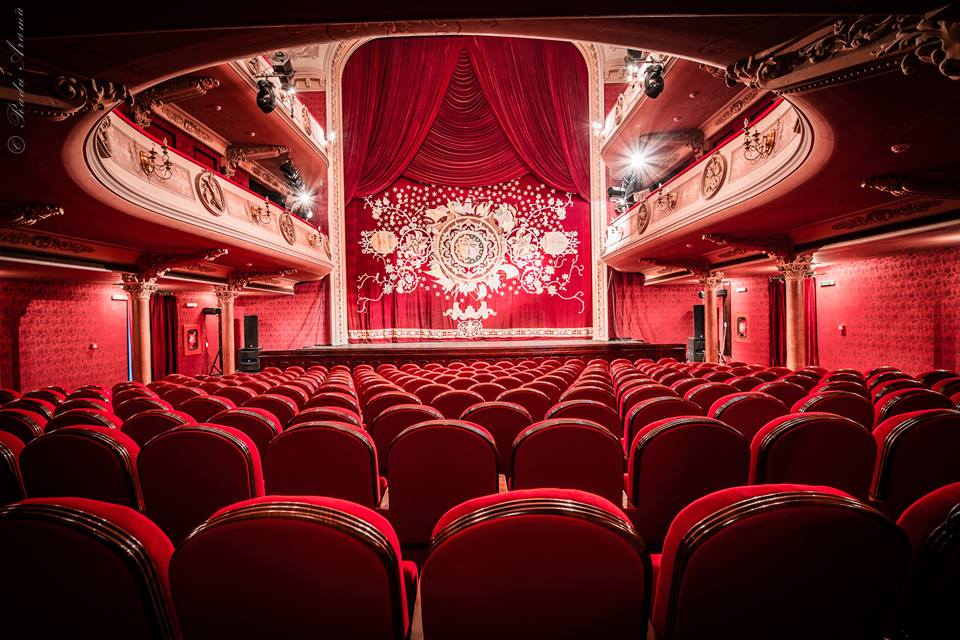 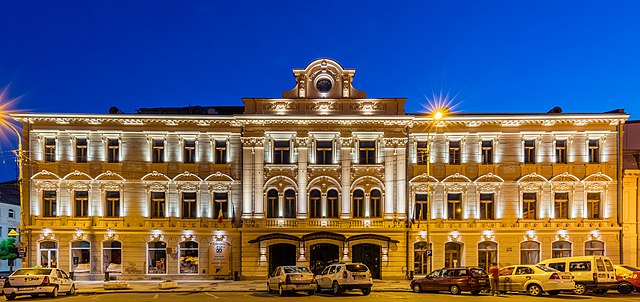 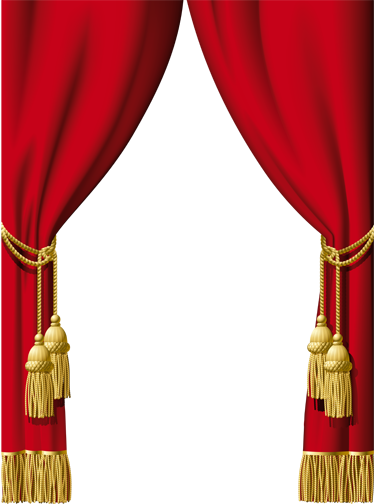 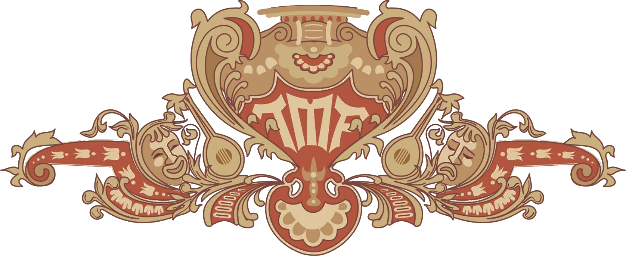 TEATRUL „MARIA FILOTTI” BRĂILA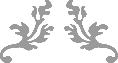 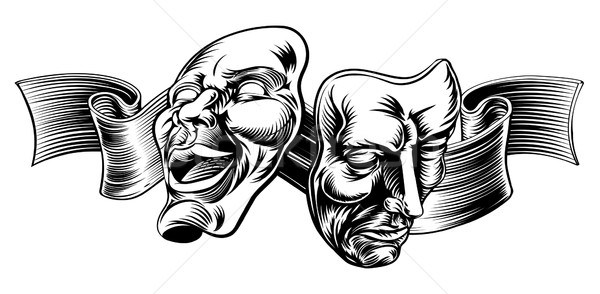 